Put on Institutional LetterheadInsert DateDear Sponsor Name:Over the past decade, the American education system has undergone significant reforms that have resulted in the increased college and career readiness of our students.  Our teachers and staff take great pride in the accomplishments of our students and our role in educating and preparing them for their futures.  We are very excited to announce the enclosed opportunity for you to support our students and assist our community with advancing student success.  We have contracted with Dr. Steven Harvey of MyCollegeMax.com to speak to our students on a variety of important strategies including but not limited to:Understanding their role in preparing themselves for their futures, Increasing their understanding of what the difference is between high school and college,Teaching them 5 strategies that every student can take to prepare for college success, andHelping students to prepare for their future as self-directed learners that must take charge of their own development through education and individual agency.While one presentation will not change the future trajectory of our students, the strategies included in the presentation are proven to increase the likelihood of collegiate success.  Embracing just one recommendation during this presentation might greatly improve the eventual success of our students as they prepare for the evolving demands of our knowledge economy.In conclusion, I am seeking your assistance to provide financial support for this presentation and invite you to learn more about Dr. Harvey and MyCollegeMax.com, a social enterprise that has developed one of the most innovative approaches to preparing students for college and career success.  The attached sponsorship form provides various levels of support for the presentation.  Any support that exceeds the costs of the presentation will be directed to the insert scholarship or other educational program here. I want to sincerely thank you for your consideration of this request and all that you do for our community, our students and their families.Respectfully yours,Insert Name HereInsert Title Here Preparing for College Success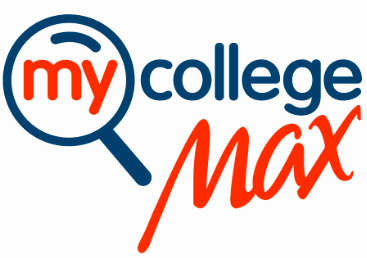 Presented by Award Winning SpeakerDr. Steven HarveySponsorship LevelsPresenting Sponsor ($2,000)Limited to one Exclusive Presenting Sponsor of the Event Company/Organizational Information Flashed on the Event Screen Prior to EventOpportunity to Speak at the EventProvided Promotional Space at EventRecognition as Presenting Sponsor in Event Program, School Website, and All Promotional MaterialsCompany/Organization Name to appear in all Event CorrespondencePlatinum Sponsor ($1,500)Name Announced at the EventCompany/Organizational Information Flashed on the Event Screen Prior to EventProvided Promotional Space at EventRecognition as Platinum Sponsor in Event Program, School Website, and All Promotional Materials Company/Organization Name to appear in all Event CorrespondenceGold Sponsor ($750)Recognition as Gold Sponsor in Event Program, School Website, and All Promotional MaterialsCompany/Organization Name to appear in all Event CorrespondenceSilver Sponsor ($500)Recognition as Silver Sponsor in Event Program, School Website, and All Promotional MaterialsBronze Sponsor ($250)Recognition as Bronze Sponsor in Event ProgramI would like support this event at the  				level for a total of $				Company/Family Name as you want it to appear in print: 								 Address: 														City: 							 State: 			 Zip: 					Contact Name: 						 Phone: 						Contact Email Address: 												Please mail this form along with your tax deductible contribution by insert date to: Dr. Steve Harvey Presentation ∙ insert address (keep on one line) If you have any questions please contact insert name of contact at insert phone number including extension or email insert contact email *Any additional funds raised above and beyond the costs of this event will be contributed to insert scholarshipThank you for your support!